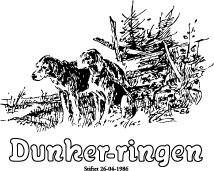 Innkalling til årsmøte i Dunker-ringen 2022Styret i Dunker-ringen innkaller medlemmene til årsmøte på Maurvangen, Vågå, lørdag 11. juni 2021 kl. 12.30.I forbindelse med årsmøtet avholdes Dunker-ringens årssamling samme sted og dag. Vi starter dagen kl. 12.30 med årsmøtet, etterfulgt av orientering fra avlsrådet. Genetiker Frode Lingås vil så foredra om den pågående helseundersøkelsen for dunker, som han har utarbeidet og nå forestår behandlingen av. Det blir spennende å få høre hva som så langt er kommet fram av faktainformasjon og hva dette kan brukes til i rasearbeidet. Presentasjon av de ulike kåringshunder og andre deltakere fra siste sesongs øvrige konkurranser skjer fra kl. 16.00. Deretter blir det framvisning og kommentering av unge dunkere født i perioden 2019 – 2021. Se egen, publisert invitasjon til denne framvisningen.Dagen etter, dvs. søndag 12. juni, holder Vestoppland Harehundklubb sin utstilling samme sted, med Jan Rennesund som dommer. Vi oppfordrer dunkereierne til å melde på sine hunder til utstillingen! Påmeldingsfristen er 28. mai. Alle medlemmer og andre dunkerinteresserte ønskes hjertelig velkommen til årets dunkerbegivenhet på Maurvangen 11. – 12. juni!Styret i Dunker-ringen foreslår følgende dagsorden for årsmøtet:Åpning med godkjenning av innkalling og dagsordenValg av ordstyrer, protokollfører og to personer til å undertegne protokollenÅrsberetning for 2021Regnskap for 2021Budsjett for 2022Medlemskontingent for 2023Innkomne saker/forslagValgTildeling av hedersbevisningerAvslutningSaksdokumenter til årsmøtet (årsberetning mm.) legges ut på Dunker-ringens hjemmeside. Les gjennom disse før møtet!HilsenStyret i Dunker-ringen